Potensi jamur antagonis DARI serasah kulit buah kakao UNTUK menekan perkembangan Phytophthora palmivora (Pythiales : Phythiaceae) PADA BUAH DAN kompos kulit kakaoSoleudin Efendi, Liliek Sulistyowati, Abdul CholilJurusan Hama dan Penyakit Tumbuhan, Fakultas Pertanian, Universitas Brawaijaya                 Jl. Veteran, Malang 65145, IndonesiaABSTRACKThis research was aimed to find saprophyte fungi which have antagonistic function against P. palmivora. and biodecomposer decomposed cacao skin with potential to suppress P. palmivora cultured in potato dextrose agar medium, cacao fruit, and cacao skin compost. The research was conducted in the Mycology Laboratory, Department of Plant Pests and Diseases, Faculty of Agriculture, University of Brawijaya, in January to July 2014. This research involved exploration and experimental study. Saprophyte fungi were isolated from decomposed cacao skin collected from PT. Perkebunan Nusantara XII plantantion, Penataran Afdeling, Blitar. The isolated saprophyte fungi were tested for their potential antagonistic against P. palmivora on PDA, fruit and cacao skin compost. Nine fungi isolates which consist of seven genus were found during the exploration, i.e. Candida, Penicillium, Fusidium, Chepalosporium, Rhizopus, Aspergillus, dan Trichoderma. The highest potential antagonistic against P. palmivora in-vitro was Trichoderma sp.2 (69,17%), followed by Chepalosporium sp. (16,66%). Trichoderma sp.2 was also found to suppress P. palmivora in cacao skin compost (76%). Fusidium sp. was found to speed up the compost process of cacao skin 18% more than control. During the experiment, there were no isolates of saprophyte fungus found significantly suppres the rotten symptom of cacao skin caused by P. palmivora in-vivo.Keywords : Saprophyte fungi, Phytophthora palmivora, compost, cacao.ABSTRAKPenelitian ini bertujuan untuk mendapatkan jamur saprofit yang memiliki kemampuan antagonis terhadap Phytophthora palmivora dan sebagai biodekomposer serasah kulit kakao serta potensinya untuk menghambat perkembangan P. palmivora pada media ADK, buah dan kompos kulit buah kakao. Penelitian ini dilaksanakan di Laboratorium Mikologi dan UPT kompos, Fakultas Pertanian, Universitas Brawijaya, pada bulan Januari hingga Juli 2014. Metode yang digunakan dalam penelitian ini yakni metode eksplorasi dan eksperimen. Jamur saprofit diisolasi dari serasah kulit kakao yang diambil dari perkebunan kakao di PT. Perkebunan Nusantara XII, Afdeling Penataran, Blitar. Isolat jamur saprofit diuji petensi antgonisnya terhadap P. palmivora pada media ADK, buah dan kompos kulit kakao. Sembilan isolat jamur saprofit yang terdiri 7 genus ditemukan dari hasil eksplorasi yaitu Candida, Penicillium, Fusidium, Chepalosporium, Rhizopus, Aspergillus, dan Trichoderma. Persentase hambatan jamur saprofit terhadap P. palmivora (in-vitro) tertinggi oleh Trichoderma sp.2 sebesar 69,17%, dan terendah Chepalosporium sp. sebesar 16,66%. Trichoderma sp.2 juga ditemukan menekan perkembangan P. palmivora dalam kompos kulit kakao (75%). Fusidium sp. ditemukan dapat mempercepat proses pengomposan kulit kakao 18% dibandingakan dengan kontrol. Pada waktu percobaan, tidak ada isolat jamur saprofit yang mempu menghambat perkembangan luas bercak busuk buah kakao pada kulit kakao yang disebabkan oleh P.palmivora in-vivo.Kata kunci : jamur saprofit, Phytophthora palmivora, kompos, kakao.PENDAHULUANKakao merupakan salah satu komoditi tanaman perkebunan yang berperan penting bagi pertumbuhan perekonomian Indonesia, terutama dalam menghasilkan devisa bagi negara (Rahardjo, 1999). Pada tahun 2011, luas perkebunan kakao di Indonesia sebesar 1.732.641 ha dan pada tahun 2012 meningkat menjadi 1.732.954 ha. Meningkatnya areal pertanaman kakao ini tidak diikuti dengan meningktnya produktivitas. Pada tahun 2011, produktivitas kakao sebesar 821 kg/ha sedangkan, pada tahun 2012 menurun menjadi 820 kg/ha (Deptan, 2012). Belum meningkatnya produktifitas dan mutu disebabkan oleh banyak faktor. Salah satu faktornya adalah serangan penyakit busuk buah kakao yang disebabkan oleh jamur Phytophthora palmivora Butl. (Pythiales: Pythiaceae). Kerugian di Pulau Jawa rata-rata mencapai 40% (Sukamto, 2003).Sampai saat ini, berbagai teknik pengendalian P. palmivora telah banyak dilakukan dan dikembangkan. Salah satunya adalah dengan teknik sanitasi, Buah yang terinfeksi dipetik bersamaan pada saat panen. Menurut Jackson dan Wright (2001), sanitasi buah idealnya dilakukan setiap minggu. Buah-buah sakit yang telah dipetik, kemudian dibenam dalam tanah di lubang sanitasi. Namun karena P. palmivora habitat aslinya berada didalam tanah (Sukamto, 2003) menyebebkan tindakan sanitasi yang dilakukan kurang efektif.Dengan begitu, perkebunan-perkebunan kakao di Indonesia memilih membenamkan kulit kakao hasil panen, baik yang terserang P. palmivora atau tidak, dibenam dilubang sanitasi yang berada diluar kebun. Oleh sebab itu, perlu ada teknik pengendalian dan proses pengomposan kulit buah kakao yang baik dan benar, agar kulit buah kakao yang sehat dapat dibenam dikebun sehingga dapat menjadi sumber bahan organik bagi tanaman dan kompos yang dihasilkan bebas dan tidak menjadi sumber inokulum dari jamur P. palmivora.METODEPenelitian dilaksanakan di Laboratorium Mikologi dan UPT kompos, Fakultas Pertanian, Universitas Brawijaya, Malang pada bulan Januari hingga Juli 2014.Metode yang digunakan dalam penelitian ini yakni metode eksplorasi dan ekperimen. Eksplorasi jamur saprofit dari serasah kulit kakao yang diambil dari area perkebunan kakao di PT. Perkebunan Nusantara XII, Kebun Bantaran, Afdeling Penataran, Kabupaten Blitar. Eksperimen meliputi uji antgonis jamur saprofit yang diperoleh terhadap P. palmivora pada media ADK. Kemudian dilanjutkan dengan uji kemampuan menghambat jamur saprofit terhadap perkembangan P.Ipalmivora pada buah dan kompos kulit kakao.Isolasi Jamur P. palmivoraSpesimen buah kakao sakit diperoleh dari kebun kakao, PT. Perkebunan Nusantara XII, Kebun Bantaran, Afdeling Penataran. Buah yang bergejala penyakit busuk buah dicuci bersih kemudian dipotong kurang lebih 1 cm2 dengan bagian setengah sehat, dan setengah sakit. Lalu potongan disterilisasi kedalam larutan NaOCl satu kali, alkohol 70% satu kali, dan aquades dua kali, masing-masing selama 1 menit. Setelah itu ditiriskan di tissue kering. Kemudian potongan spesimen ditanam pada media V8 Juss (10g agar, 15g dextrose, 50ml V8 juss, 450ml aquades, 2g CaCO3 2% dan 1 kapsul kloram penicol). Lalu cawan petri ditutup, wrapping dan diinkubasi. Saat pertumbuhan hifa mencapai 2-3 cm bagian tepi koloni diambil dengan jarum ose untuk keperluan purifikasi. Isolasi Jamur SaprofitPengambilan sampel serasah dilakukan dengan metode sistematik sampling secara diagonal pada lima tempat. Serasah yang didapat dicuci bersih kemudian, dipotong kurang lebih 1 cm2. Lalu potongan disterilisasi seperti isolasi jamur P. palmivora. Setelah itu tiriskan di tissue kering. Lalu, potongan spesimen ditanam pada media ADK (200g kentang, 20g agar, 20g dekstrose, dan 1 liter aquades).Identifikasi JamurMeselia biakan murni jamur diambil sedikit untuk diletakkan pada kaca preparat yang telah berisi media V8 Juss untuk P. palmivora dan ADK untuk jamur saprofit, kemudian isolat jamur ditutup dengan cover glass dan diinkubasi selama 3-4 hari. Setelah diinkubasi, pengamatan dilakukan dengan menggunakan mikroskop terhadap bentuk meselia dan bentuk spora jamur. Kemudian dibandingkan dengan buku identifikasi jamur Barnet (1960) dan Semangun (2000).Pembuatan Suspensi Jamur SaprofitMeselia biakan murni jamur diambil sedikit untuk dimasukkan kedalam media EKG (200g kentang, 20g dekstrose, dan 1 liter aquades). Kemudian di shaker untuk memperbanyak spora jamur selama 7 hari. Setelah itu, dilakukan perhitungan spora dengan menggunakan hemocytometer. Kerapatan spora dihitung menggunakan rumus yang dikembangkan oleh Gabriel dan Riatno (1989) :Keterangan: K konsentrasi spora, t jumlah spora yang diamati, n jumlah kotak yang diamati (80 kotak).Uji Antagonis Pada Media ADK Secara in-vitroUji antgonis isolat jamur saprofit dengan P. palmivora menggunakan Rancangan Acak Lengkap (RAL) secara in-vitro, dimana setiap perlakuan diulang 4 kali. Pengujian dilakukan pada media ADK dengan metode oposisi langsung secara berhadapan dengan jarak 3 cm dalam cawan petri 9 cm berisi media ADK. Persentase daya hambat dihitung dengan menggunakan rumus : Keterangan: P: persentase hambatan, R1: jari-jari koloni patogen yang menjauhi dan R2: yang mendekati koloni jamur saprofit.Uji Antagonis Pada Buah KakaoPada pengujian ini digunakan Rancangan Acak Lengkap (RAL), dengan perlakuan kontrol, Candida sp., Penicillium sp., Fusidium sp., Rhizopus sp., Trichoderma sp.1, Trichoderma sp.2, Aspergillus sp., Trichoderma sp.3 dimana setiap perlakuan diulang 3 kali. Buah yang baru diambil dari pohon langsung disterilkan seperti isolasi jamur P.Ipalmivora. Kemudian ditiriskan pada tissue hingga kering. Setelah itu, dilakukan penyemprotan suspensi jamur saprofit pada buah, 1 hari sebelum dan 4hari setelah diinokulasi P. palmivora sebanyak 10 ml dengan kerapatan spora 1×106. Inokulasi P. palmivora pada buah menggunakan bor gabus. Parameter pengamatan dalam percobaan ini adalah besarnya gejala serangan P. palmivora yang muncul. Luas bercak dapat dihitung dengan rumus yang dikembangkan oleh Rubiyo et al. (2010) :Keterangan : L: luas bercak, p: panjang bercak, dan l: lebar bercak.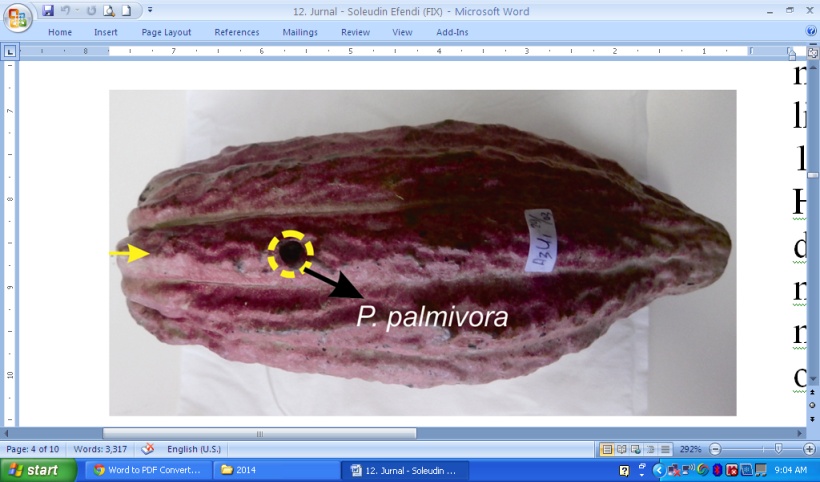 Gambar 1. Skema inokulasi P. palmivoraUji Antagonis Pada Kompos Kulit KakaoPada pengujian ini digunakan Rancangan Acak Kelompok (RAK) dengan perlakuan kontrol, Candida sp., Penicillium sp., Fusidium sp., Rhizopus sp., Trichoderma sp.1, Trichoderma sp.2, Aspergillus sp., Trichoderma sp.3 dimana setiap perlakuan diulang 3 kali. Kulit kakao yang diperoleh langsung dicuci dengan air mengalir dan disterilkan seperti isolasi jamur P. palmivora. Setelah itu dikering anginkan. Proses ini dilakukan dua kali, pertama untuk kulit bahan kulit sakit dan kulit sehat. Kemudian dilakukan inokulasi P. palmivora dan diinkubasi selama 12 hari. Kulit kakao yang telah memiliki gejala serangan P. palmivora 100 % diseleksi agar kerapatan spora nantinya cukup seragam. Kemudian kulit sakit dan sehat diperkecil menggunakan mesin pencacah. Setelah dicacah, kulit sehat dan sakit dicampur dengan perbandingan 50:50 sehingga, total mencapai 8 kg kemudian dimasukkan dalam karung glangsi.Pengaplikasian suspensi jamur saprofit dilakukan setiap minggu sekali, bersamaan dengan pembalikan kompos. Jumlah suspensi yang disemprotkan sebanyak 80 ml dengan kerapatan 1x106 spora/ml. Pengaplikasian dilakukan hingga minggu kelima setelah inkubasi. Setiap minggu sekali, dilakukan pengamatan terhadap bobot, warna, dan perkembangan spora P. palmivora dengan menghitung kerapatan sporangium pada lima titik pengambilan sampel, sebanyak 10g dan ditambahkan 100 ml air steril. Hasil pengenceran diambil 1 ml untuk dihitung kerapatan sporanya menggunakan hemositometer dengan menggunakan rumus yang dikembangkan oleh Gabriel dan Riatno (1989).Analisis DataData pengamatan yang diperoleh akan dianalisis dengan menggunakan analisis ragam (uji F) pada taraf 5 %. Bila hasil pengujian diperoleh perbedaan yang nyata maka dilanjutkan dengan uji perbandingan antara perlakuan dengan menggunakan DMRT (Duncan Multiple Range Test) pada taraf 5 % untuk mengetahui perbedaan antara perlakuan.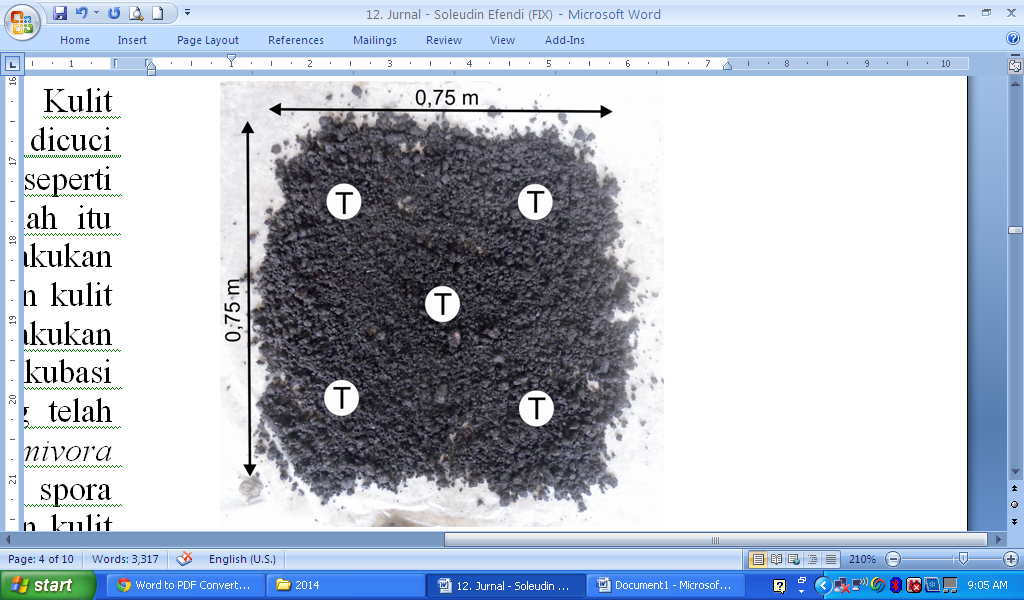 Gambar 2. Proses  pembalikan  kompos  dan  titik pengambilan sampel kompos pada lima titik (T)HASIL DAN PEMBAHASANIdentifikasi Jamur Phytophthora palmivoraKoloni berwarna putih baik pada bagian atas maupun bagian bawah cawan petri, pola sebaran koloni melingkar konsentris dengan tepian tidak rata sehingga tampak seperti kelopak bunga. P. palmivora membutuhkan waktu 6-7 hari untuk dapat memenuhi cawan petri yang berdiameter 9 cm (Gambar 5B). Koloni jamur P. palmivora pada media V8 Juss memiliki tekstur yang lebih halus dan tipis dibandingkan pada media ADK yang memiliki terkstur lebih kasar dan tebal (Gambar 5B). Secara mikroskopis, P. palmivora memiliki hifa yang tidak bersekat dan hialin. Sporangium berbentuk seperti buah pear, pada ujungnya terdapat papila. Selain sporangium juga terdapat klamidospora yang berbentuk bulat yang berdiameter 32,31µm. Menurut Erwin dan Ribeiro (1996), koloni Phytophthora sp. pada media ADK berbentuk arachnoid yang agak kasar, tetapi pada V8 juss agak lebih halus atau seperti benang halus. Sedangkan ciri mikroskopis menurut Semangun (2000), hifa P. palmivora hialin dan tidak bersekat. Sporangia berbentuk buah pir, dengan ukuran 30-60x20-53µm. P. palmivora juga memproduksi klamidospora berbentuk bulat, terminal dan beberapa interkalar. Isolasi dan Identifikasi Jamur Saprofit Dari Serasah Kulit KakaoDari hasil pengamatan berdasarkan kenampakan warna koloni, pola sebaran dan warna dibalik cawan petri yang berbeda secara makroskopis, didapatlah 9 isolat jamur dan 7 genus yang teridentifikasi. Pada tempat 1 ditemukan 3 genus jamur yaitu Candida sp., Penicillium sp., Fusidium sp., pada tempat 2 ditemukan 2 genus jamur yaitu Rhizopus sp. dan Chepalosporium sp. Sedangkan pada tempat 3 dan 4, masing-masing ditemukan 1 genus yaitu, Trichoderma sp.1 dan Trichoderma sp.2. Dari tempat 5 ditemukan 2 genus jamur yaitu Aspergillus sp. dan Trichoderma sp.3.Uji Antagonis Jamur Saprofit terhadap P. palmivora Secara In-vitroPada pengamatan 2 hsi hingga 5 hsi persentase penghambatan semua jamur saprofit terhadap P.ipalmivora terus mengalami peningkatan. Persentase penghambatan jamur Trichoderma sp.2 terhadap P. palmivora setelah 7 hsi merupakan yang tertinggi yaitu 69,17% dan terendah oleh Chepalosporium sp. sebesar 16,66%. Hal ini sesuai dengan yang yang dikemukakan oleh Gangjar et al. (1999), pertumbuhan koloni jamur Chepalosporium sp. sangat lambat dan tipis mirip seperti kapas. Sedangkan besarnya persentase hambatan yang dilakukan oleh jamur Candida sp., Fusidium sp., Rhizopus sp., Trichoderma sp.2, dan Trichoderma sp.3 disebabkan oleh kemampuan tumbuh jamur yang lebih cepat dibandingkan dengan pertumbuhan koloni jamur P. palmivora. Menurut Suharna dan Widhyastuti (1966), jamur yang tumbuh cepat mampu mengungguli dalam penguasaan ruang dan pada akhirnya bisa menekan pertumbuhan jamur lawannya.Gambar 3. Rerata persentase hambatan jamur saprofit terhadap P.ipalmivora setelah 7 hari inkubasiUji Antagonis Pada Buah KakaoPenghambatan jamur saprofit terhadap perkembangan luas bercak busuk buah kakao yang disebabkan oleh P.Ipalmivora tidak memberikan pengaruh yang nyata berdasarkan Uji F. Adapun luas bercak busuk buah kakao pada semua perlakuan disajikan pada Gambar 4.Dari 2 hsi hingga 12 hsi luas bercak busuk buah kakao terus mengalami peningkatan. Pada 2 hsi luas bercak pada perlakuan kontrol meruapakan yang terbesar yaitu 0,51 cm2, sedangakan terendah ditunjukkan oleh buah dengan perlakuan Fisidium sp. dan Trichoderma sp.2 sebesar 0,11 cm2. Menurut Talanca (1998), Trichoderma spp. mampu tumbuh cepat berkompetisi, menghasilkan antibiotik dan memparasit hifa patogen inang sehingga mampu menghambat patogen Sklerotium rolfsii.Penghambatan yang dilakukan jamur saprofit mulai menurun setelah hari keempat hingga hari kedua belas yang ditunjukkan dengan terus bertambahnya luas bercak. Hal ini mengindikasikan bahwa jamur saprofit hanya mampu menghambat perkembangan bercak diawal inokulasi. Menurut Hanafiah et al. (2005), Jamur saprofit menyerap makanannya dari organisme yang telah mati bukan jaringan yang masih hidup.Uji Antagonis Pada Kompos Kulit KakaoPada minggu pertama hingga minggu kelima bobot kompos semua perlakuan terus mengalami penurunan (Gambar 7). Penurunan tertinggi adalah kompos dengan perlakuan Fusidium sp. dan Trichoderma sp.2 dengan penurunan sebesar 2,82 kg dan 2,7 kg. Sedangkan terendah ditunjukkan oleh kompos kontrol dan perlakuan Aspergillus sp. Hal ini sesuai dengan pendapat yang dikemukakan Wahyudi (2004), Trichoderma sp. mampu menghasil enzim pengurai seperti hidrolitik, selulase, pektinase dan xilanase.Penurunan bobot kompos tertinggi terjadi pada minggu pertama dan pada minggu kedau. Namun penurunan bobot pada minggu ketiga hingga minggu kelima terus mengalami penurunan. Semakin rendahnya penurunan bobot kompos menandakan bahwa semakin rendah proses penguraian yang terjadi. Jika dihubungkan dengan suhu pengomposan, pada minggu ketiga hingga minggu kelima, 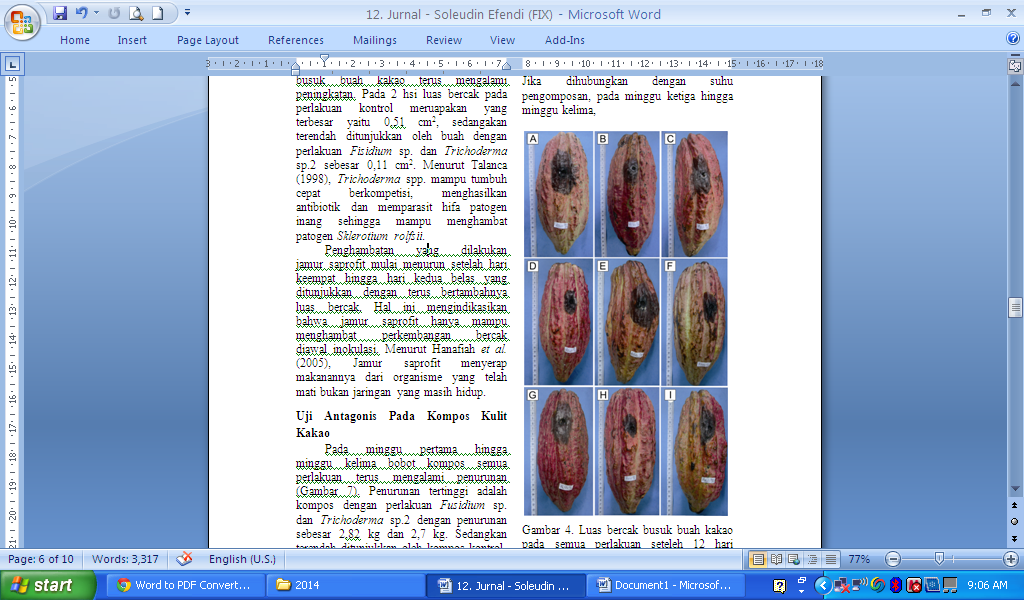 Gambar 4. Luas bercak busuk buah kakao pada semua perlakuan seteleh 12 hari inkubasi. A. kontrol, B. Candida sp., C. Penicillium sp., D. Fusidium sp., E. Rhizopus sp., F. Trichoderma sp.1, G. Trichoderma sp.2, H. Aspergillus sp., dan I. Trichoderma sp.3suhu cenderung stabil yang menandakan tidak adanya aktifitas mikroorganisme yang berarti karena kulit kakao sebagian besar telah terurai. Hal itu sesuai dengan pendapat yang dikemukakan oleh Murbandono (2002), mikroorganisme menggunakan substrat bahan organik sehingga akan mengalami proses penguraian. Semakin tinggi aktivitas penguraian, maka akan menimbulkan panas pada bahan kompos. Selain itu menurut Gaur (1982), Suhu kompos yang stabil menandakan bahwa kompos telah matang. Selain bobot kompos dan suhu, juga dilakukan pengamatan terhadap kerapatan sporangium dan klamidospora P.Ipalmivora dalam kompos kakao. Kerapatan spora jamur P. palmivora pada minggu pertama higga minggu kedua rata-rata mengalami kenaikan, kenaikan tertinggi terjadi pada kompos perlakuan Aspergillus sp. sebesar 2,1x104. Sedangkan kenaikan terendah terjadi pada kompos perlakuan Penicillium sp. dan Trichoderma sp.2 yaitu sebesar 1,5x104 dan 1,53x104. Hal ini sejalan dengan yang dikemukakan oleh Eriksson et al. (1989), Selain mengurai bahan berkayu, sebagian besar strain T. harzianum menghasilkan zat yang besifat racun yang dapat menghambat perkembangan organisme pengganggu.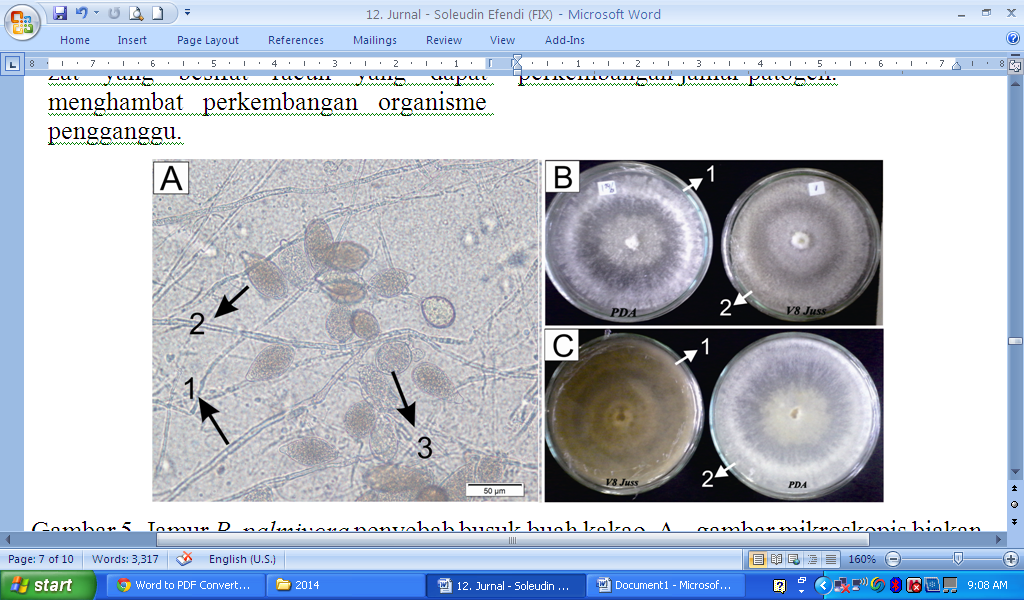 Pada minggu ketiga kerapatan spora jamur P. palmivora mengalami penurunan. Hal ini dikarena kompos telah masuk dalam fase pematangan dimana kulit kakao yang belum terdekomposisi hanya tersisa sedikit dan bahkan tidak ada. Hal itulah yang menyebabkan P.Ipalmivora tidak dapat tumbuh dan menghasilkan spora.Penurunan tertinggi kerapatan spora P. palmivora terjadi pada kompos dengan perlakuan Trichoderma sp.2 yang mencapai 0,53x104. Hal ini sejalan dengan kemampuan Trichoderma sp.2 untuk melisis sporangium atau klamidospora. jamur P. palmivora seperti yang terjadi pada Gambar 42. Hal ini sesuai dengan pernyataan yang dikemukakan oleh Moity dan Shatla (1981), menyatakan bahwa Trichoderma merupakan mikoparasit yang dapat melakukan penetrasi ke miselium jamur lain sehingga menyebabkan lisis dan pengkristalan. Selain itu Trichoderma mampu merombak selulosa menjadi senyawa-senyawa monosakarida, alkohol, CO2. Selulosa merupakan penyusun utama sporangia jamur P. palmivora. Serta mampu menghasilkan senyawa-senyawa antifugal yang dapat menghambat perkembangan jamur patogen.Tabel 1.  Rata-rata kerapatan spora P. palmivora dalam kompos kulit kakaoKeterangan : *) berbeda nyata berdasarkan uji F dan angka yang diikuti huruf yang sama pada kolom yang sama, tidak berbeda nyata berdasarkan uji Duncan 5 %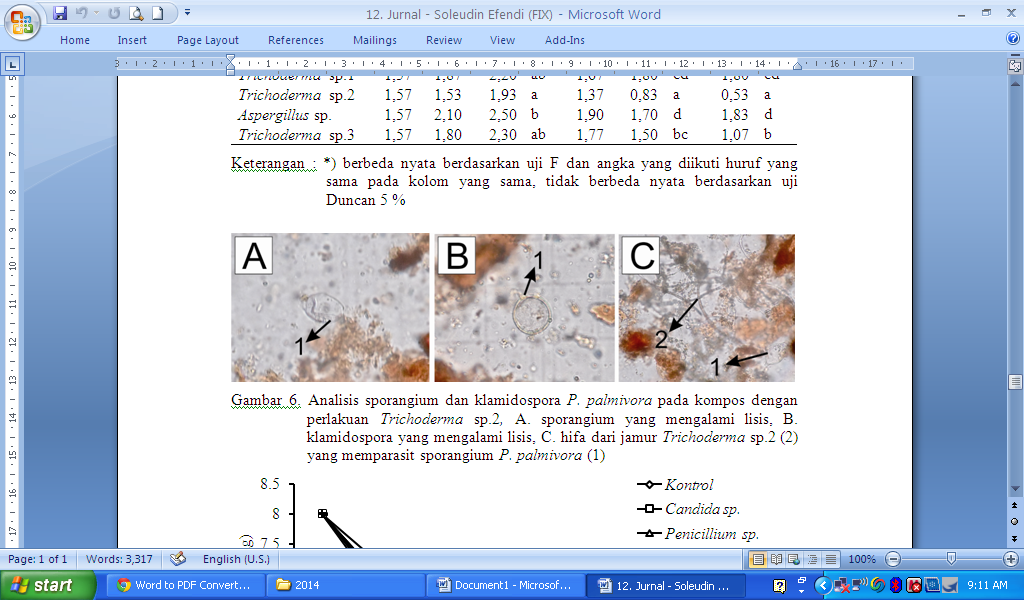 Gambar 6. Analisis sporangium dan klamidospora P. palmivora pada kompos dengan perlakuan Trichoderma sp.2, A. sporangium yang mengalami lisis, B. klamidospora yang mengalami lisis, C. hifa dari jamur Trichoderma sp.2 (2) yang memparasit sporangium P.ipalmivora (1)Gambar 8. Kerapatan spora P. palmivora pada kompos kulit kakao untuk semua perlakuan dari minggu 0-5 setelah inkubasiKESIMPULANJamur saprofit yang ditemukan dari serasah kulit kakao sebanyak 9 isolat jamur saprofit dan 7 genus yang telah teridentifikasi yaitu, Candida sp., Penicillium sp., Fusidium sp., Rhizopus sp., Chepalosporium sp., Trichoderma sp., dan Aspergillus sp. Daya antagonis jamur saprofit terhadap P. palmivora (in-vitro) tertinggi oleh Trichoderma sp.2 sebesar 69,17 % dan terendah oleh Chepalosporium sp. 16,66 %. Dari hasil uji penghambatan luas bercak busuk buah kakao, jamur saprofit berpengaruh sama terhadap perkembangan luas bercak busuk buah kakao. Jamur saprofit yang menunjukkan kemampuan tertinggi dalam mendekomposisi kompos kulit kakao adalah, Fusidium sp. (5,18 kg). Jamur saprofit yang mampu menekan perkembangan P. palmivora dalam kompos kulit kakao adalah Trichoderma sp.2 (0,53 x 104).UCAPAN TERIMAKASIHUcapan terima kasih penulis sampaikan kepada Prof. Ir. Liliek sulistyowati. Ph.D dan Ir. Abdul cholil selaku dosen pembimbing atas nasihat, arahan dan  bimbingannya. Penghargaan tertinggi kepada kedua orang tua, kakak dan adik atas dukungan dan doa tiada henti. Teman-teman jurusan Hama dan Penyakit Tumbuhan, Laboratorium Mikologi, Fakultas Pertanian, Universitas Brawijaya serta semua pihak yang telah membantu dalam pelaksanaan penelitian ini.DAFTAR PUSTAKAMoity, H and Shatla M N.1981. Biological kontrol of white rot disease of onion (Sclerotium cepivorum) by Trichoderma harzianum. Phytopatho-logiche Zeitschrift. Hal 29-35.Barnet, H L, Hunter B B. 1960. Illustrated Genera of Imperfect Fungi. Brgess publishing company. USA.  Dinas Pertanian (Deptan). 2012. Produksi, Luas Areal dan Produktivitas Perkebunan di Indonesia. www.deptan.go.id /tabel-3-prod-lsareal-prodvitas. Direktorat Jenderal Perkebunan. Diakses pada tanggal 4 januari 2014.Domsch, K H, Gams, W, Anderson, T H. 1980. Compendium Of Soil Fungi. Volume1. Academic Press. London. Hal 859.Eriksson, K E L, Blanchette, R A, Ander, P. 1989. Microbial and and Enzymatic Degradation of wood and wood components. Springer-Verlag heildeberg. New York.Erwin, D C, Ribeiro, O K. 1996. Phytophthora Diseases Worldwide. The American Phytopathological Society, St. Paul, Minnesota.Hanafiah, K A. 2005.  Biologi Tanah: Ekologi  Dan Mikrobiologi Tanah. Jakarta: Raja Grafindo Persada.Jackson, G V H, Wright, J G. 2001. Black pod and cancer of cacao. Pest edvisory leaflet no. 7. Plant protection service, secretariot of the pacific community.Rahardjo, P. 1999.  Perkembangan bahan tanam kakao di Indonesia. Warta Pusat Penelitian Kopi dan Kakao. Hal 184-189.Semangun, H. 2000. Penyakit-penyakit Tanaman Perkebunan di Indonesia. UGM Press. Yogyakarta.Sukamto, S. 2003. Pengendalian secara hayati penyakit busuk buah kakao dengan jamur antagonis Trichoderma harzianum. Seminar ilmiah dan kongres nasional PFI XVI bandung. 6-8 Agustus 2003.Talanca, A H. 1998. Jamur Trichoderma sp Sebagai Biokontrol Terhadap Patogen Tanah. Prosiding Seminar Ilmiah PEI, PFI dan HPTI Komda Sul-Sel, Maros (5 Desember 1998).Wahyudi, T, Pangabean, T R, Pujianto. 2008. Panduan Lengkap Kakao Manajemen Agribisnis dari Hulu hingga Hilir. Penebar Swadaya. Jakarta. Hal 76.PerlakuanRata-rata kerapatan spora P. palmivora (104)Rata-rata kerapatan spora P. palmivora (104)Rata-rata kerapatan spora P. palmivora (104)Rata-rata kerapatan spora P. palmivora (104)Rata-rata kerapatan spora P. palmivora (104)Rata-rata kerapatan spora P. palmivora (104)Rata-rata kerapatan spora P. palmivora (104)Rata-rata kerapatan spora P. palmivora (104)Rata-rata kerapatan spora P. palmivora (104)PerlakuanM0M1M2*)M2*)M3M4*)M4*)M5*)M5*)Kontrol1,571,973,17c2,272,27cd2,20dCandida sp.1,571,832,33ab1,801,53bc1,37bcPenicillium sp.1,571,502,10ab1,771,60bc1,27bFisidium sp.1,571,771,93ab1,701,43bc1,17bRhizopus sp.1,571,832,00ab1,571,20ab1,00bTrichoderma  sp.11,571,872,20ab1,671,80cd1,80cdTrichoderma  sp.21,571,531,93a1,370,83a0,53aAspergillus sp.1,572,102,50b1,901,70d1,83dTrichoderma  sp.31,571,802,30ab1,771,50bc1,07b